Tjørring IF Danmarksserien - Efterår 2011Hajerne blev slået 2-1 i TjørringTIF - FC Djursland 2-1 (1-0)Kampen var yderst vigtig for begge hold, som begge kunne overvintre over nedrykningsstrengen. Hvilket er væsentligt når man kigger på tabellen fra nu og frem til påske. For begge hold er det med nye trænere ved roret når forårssæsonen starter. Derfor var spillerne klar til at give deres kommende trænere det bedst mulige udgangspunkt.Det var også tydeligt i kampens indledning, hvor der var kamp om at få overtaget i kampen. Omkring en 20 minutters tid fik Tjørring IF bedre fat end gæsterne og vi nærmede os nogle afslutninger. Første seriøse bud på en målchance kom efter 28 minutter hvor Kasper Thim var meget tæt på at score, men blev reddet på stregen. 33 minutter var der spillet, da Kenneth Spring får bolden omkring midten og dribler ned mod Djursland målet, og da ingen går til ham, kan man ligeså godt trykke af. Bolden rammer en forsvarsspiller på vejen, men det er ligegyldigt, når nettet blafrer til 1-0 føring for Tjørring. 2 minutter senere spiller Kenneth Spring Rasmus Rathe fri til afslutning, men denne gang kom forsvaret ned og blokerede i bedste ishockey-stil. 3 minutter før pausen, kunne vi have haft muligheden fra 11 meter pletten, hvis ellers dommeren havde fløjtet for den hånd som Djursland forsvaret brugte til at afværge et indspil i feltet. FC Djursland var blot kommet til en enkel afslutning i første halvleg.I anden halvleg skulle der gå 12 minutter før vi kom frem til afslutning, endnu engang Kenneth Spring som spiller Michael Spring, der afslutter hårdt, men målmanden kommer godt ned og får bolden vippet over mål. Minuttet efter er det Lennart Spring som forsøger sig udefra, igen var keeperen på plads. 60 minutter spillet så kommer Lennart Spring ind i feltet og lægger bolden af til Kenneth Spring som sender bolden snert forbi mål. 68 minutter spillet - endnu et gennemspillet angreb som slutteligt bliver lagt til rette for Danusan Sritharan som skyder hård og fladt mod mål, men keeperen får lige fingrespidserne på, så den smutter forbi mål.
Ole Hansen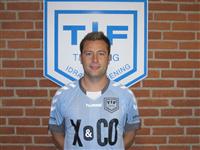 Så kom der en periode hvor vi slapper mere af og afgiver plads til gæsterne. Efter 71 minutter fører det til et hjørnespark i venstre side, som bliver clearet til et nyt hjørnespark. Det andet hjørnespark giver til gengæld pote for FC Djursland, da Daniel Galler kan score til 1-1.Det vågner Tjørring spillerne heldigvis af, så resten af kampen blev spil mod et mål. Endnu engang fravælger dommeren at tilkende os et straffespark, denne gang bliver Danusan Sritharan sparket ned og dette udløser desværre en skade til Danusan. Her var der spillet 78 minutter. Til slut kommer vi frem til modstanderens felt, uden at blive rigtig farlige og den åbne målchance kommer aldrig. Til gengæld fik vi flere muligheder med frispark 10-15 meter fra feltet. Man fornemmede at kampen var tæt på at blive fløjtet af, så der skulle fuld fokus på, da vi får tilkendt frispark 25-30 meter fra mål. Michael Spring tager frisparket og sender den kraftfuldt ind i feltet og da ingen kommer frem til bolden, sejler den smukt gennem det haj-fyldte farvand i mål til en 2-1 Tjørring sejr.Sejren placerer Tjørring på en skuffende 8. plads i Danmarksserien, 1 point over nedrykningsstrengen og langt fra topholdene. Men nu skal vi nyde juleferien. I næste uge er der afsluttede træning tirsdag og torsdag for A-truppen, som genoptager træningen med Henning Thinggaard i spidsen den 16. januar. Første alvorlige opgave er 5. april (skærtorsdag), hvor vi hjemme tager imod Holstebro Boldklub.Spillerne valgte efter kampen Ole Hansen til kampens spiller.Tjørring IF: 1 Jakob Madsen 3 Jonas Sørensen 4 Kasper Thim 5 Glenn Poulsen 6 Danusan Shritharan (78 min: 13 Søren Lynge) 8 Michael Spring 9 Lennart Spring 10 Kenneth Spring 11 Ole Hansen 12 Rasmus Rathe (74 min: 17 Izet Sabanagic) 16 Niclas Jagd Nielsen.
Øvrige på bænken: 14 Mads Berg Sørensen.Advarsler: Kenneth Spring (6p), Ole Hansen (4p), Jonas Sørensen (4p), Niclas Jagd Nielsen (4p) og Kasper Thim (4p) - karantæne mod Holstebro.Anders Larsen
/05-11-2011/Årets sidste kampSå gælder det årets sidste kamp, hvor vi tager imod FC Djursland. I sidste sæson mødte vi dem i 2. division, hvor det blev til 2-1 hjemme og en snitter på 0-5 ude. I alt er de tidligere 8 opgør mod FC Djursland (tidl. Grenaa) endt med 4 Tjørring sejre, 2 uafgjorte og 2 nederlag.Det har generelt været jævnbyrdige kampe, hvor 2-1 har været slutresultatet halvdelen af gangene. Tjørring mandskabet er stærkt opsat på at slutte godt af og forbedre udgangspunktet for forårssæsonen.Jeg kan anbefale at starte oplevelsen i Tjørring med serie 2's kamp som starter kl. 13:30 på bane 4, mens Danmarksseriens kamp starter 14:30 på Tjørring Stadion.Vel mødt kære publikum.Følgende trup er udtaget til kampen mod  FC Djursland:Træner: Morten Hougaard
Træner: Hans Peter Riis
Chefholdleder: Anders Larsen
Holdleder: Ole Christensen
Holdleder: Jakob RahbekAnders Larsen
/04-11-2011/Efterårets sidste udekamp endte 3-3Esbjerg fb - TIF 3-3 (2-2)Vi startede rigtig godt og holdt Esbjerg fra fadet. Søren Lynge fik kampens første mulighed da han brød igennem Esbjerg forsvaret, han blev dog hentet og stoppet på ulovlig vis. Dette gav frispark på kanten af feltet, som Kenneth Spring tog sig af. Skuddet blev desværre lidt forkølet. 4 minutter spillet. Efter 10 minutter er der flot samspil mellem Lennart Spring og Rasmus Rathe. Rasmus gentog succesen fra sidste uge og så er Tjørring IF foran 0-1.Så var det ligesom vi troede vi havde vundet kampen og spillet blev ringere og ringere. Efter 29 minutter får Esbjerg frispark som sendes ind i feltet, hvor bolden forlænges og hurtigst på bolden var en blå-hvid og så var der udlignet. 4 minutter efter kikser markeringerne i Tjørrings forsvarszone og Esbjerg kunne med et velplaceret langskud bringe sig i front.Så vågnede vi lidt op hvilket udmøntede sig i 2 chancer til os. Først frispark begået mod Lennart Spring, som Michael Spring tager sig af. Ham sender bolden nydeligt i mål til 2-2, blot 1 minut før pausen. Det var virkelig det vi havde brug for. Rasmus Rathe har endda et hovedstødsforsøg i dommerens 5 minutter lange overtid i første halvleg, som ellers var en chancefattig affære.I pausen fik vi en god snak om tingene og fik justeret en anelse på tingene. Lennart Spring glemmer for en stund at fodbold er et holdspil. Han modtager bolden i venstre side, sætter sin mand af og tager en solotur mod mål, hvor han smukt udplacerer Esbjerg-keeperen og Tjørring er på 2-3. Denne gang havde vi taget ved lære af første halvleg og fortsatte jagten på endnu en scoring, i stedet for at falde ned. Vi kom også til chancerne til at komme på 2-4. 54 minutter er spillet da vi får hjørne, som Michael Spring tager sig af, Lennart Spring kommer med et hovedstød først til bolden. Den bliver reddet og returen samles op af Søren Lynge som med sit skud udfordrer keeperen. Efter 66 minutter laver Kenneth Spring lækkerier i højre side, som sendes ind til Lennart Spring som med ryggen mod mål tager bolden til sig, for så at vende om og sende et resolut skud på træværket.
Niclas Jagd Nielsen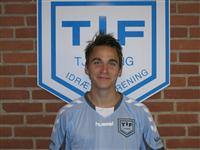 4 minutter senere er det Michael Spring der sender et frispark i feltet, hvor Lennart Spring har muligheden for scoring. Esbjerg har holdt sig på behørig afstand af Jakob Madsens mål i 2. halvleg, 79 minutter spillet og Jonas Sørensen kanonerer bolden på undersiden af overliggeren. Minuttet efter er Niclas Jagd Nielsen driblet igennem forsvaret og ligesom han trækker udenom den sidste forsvarsspiller, bliver han fældet i feltet. Men helt ubegribelig forbliver dommerens fløjte tavs. 5 minutter før tid er der frispark til Esbjerg som desværre sendes i hovedet på en Esbjerg-mand som kan gøre det til 3-3.Spillerne stemte, fortjent, den hårdarbejdende midtbanespiller Niclas Jagd Nielsen til kampens spiller, Niclas kæmpede bravt, vandt mange bolde og gav grobund for flere af de chancer vi tilspillede os. Men også Lennart Spring og Søren Lynge fortjener ros. Lennart med sin arbejdsiver som giver uro i modstanderens forsvarszone. Søren Lynge skal roses for specielt sin første halvleg, hvor den lagte taktik blev fulgt samt det defensive arbejde der var med til at forbedre hans spil.Mandag tager 2. holdet til Holstebro i en super vigtig kamp, mens 1. holdet lørdag i efterårets sidste kamp hjemme tager imod FC Djursland kl. 14:30. Vi krydser fingre for at kampen kan afvikles på Tjørring Stadion, hvor vi i forårets sidste kamp slog netop FC Djursland 2-1 med Ole Hansen og Lennart Spring som målscorerne.Tjørring IF: 1 Jakob Madsen 3 Jonas Sørensen 4 Kasper Thim 6 Danusan Shritharan 8 Michael Spring 9 Lennart Spring 10 Kenneth Spring 11 Ole Hansen (75 min: 15 Dennis Juelsgård) 12 Rasmus Rathe (67 min: 17 Izet Sabanagic) 13 Søren Lynge 16 Niclas Jagd Nielsen.
Øvrige på bænken: 7 Morten Hougaard.Advarsler: Danusan Sritharan (4p).Anders Larsen
/29-10-2011/Så går turen mod vestEsbjergs andethold mødte vi 2 gange for 2 sæsoner siden i 2. Division vest. Dengang blev det til en sejr på 0-1 i Esbjerg og 0-0 hjemme i Tjørring. I denne sæson har Esbjerg spillet sig til 3 point, så vi må nok påtage os favorit-rollen med vores 10 points.På skadeslisten er Jakob Rahbek, Casper Johnsen, Mads Lodahl, Lupi Sisto og Lasse Lund.Til dagens træning fejlede humøret ingenting, så jeg er fortrøstningsfuld inden lørdagens kamp. Følgende trup tager til Esbjerg og går efter 3 points:Træner: Morten Hougaard
Træner: Flemming Spring
Chefholdleder: Anders Larsen
Holdleder: Ole ChristensenAnders Larsen
/27-10-2011/En tur i skydeteltet gav ingen hovedgevinstTIF - Aarhus Fremad 1-1 (0-1)Første halvleg blev en kedelig affære, hvor ineffektivitet i vores egen forsvarszone fik gæsterne til at se gode ud. Ærligt skal det siges at det var en elegant udnyttelse af vores fejl, som skabte 0-1 målet for Aarhus Fremad.I pausen blev der lavet taktiske ændringer som resulterede i at Tjørring IF fik skabt så mange chancer, at der nærmest var tale om skydetelt. Men desværre udeblev hovedpræmien og de 3 points. Eneste mål kom efter oplæg fra Søren Lynge som fandt en fri Rasmus Rathe, der ikke svigtede. Der var optakt til sejrsmålet helt frem til slutfløjtet. Izet Sabangic havde 2 gange bud efter målet og Jonas Sørensen og Mads Berg hver en gang. Og så var disse kun de største muligheder.Det er meget tilfredsstillende at vi skaber så mange målchancer, men det er så til gengæld helt ubrugeligt, når man ikke får den ind over strengen oftere end modstanderen. For anden hjemmekamp i træk var der tale om en modstander vi bare ikke må sætte point til. Sådan bliver det også i de sidste 2 kampe inden juleferien, hvor vi på lørdag tager til Esbjerg for at mødes med EfB og lørdagen efter tager vi i mod FC Djursland hjemme.Tjørring IF: 1 Jakob Madsen 3 Jonas Sørensen 4 Kasper Thim 5 Glenn Poulsen (46 min: 12 Rasmus Rathe) 6 Danusan Shritharan 8 Michael Spring 9 Lennart Spring (73 min: 15 Dennis Juelsgård) 10 Kenneth Spring 13 Søren Lynge (83 min: 14 Mads Berg) 16 Niclas Jagd Nielsen 17 Izet Sabanagic.Advarsler: Ingen.Anders Larsen
/24-10-2011/Vi ses på bane 21 i VildbjergGæsterne er andetholdet hos Aarhus Fremad, som vi har mødt hele 8 gange tidligere. 3 sejre til hver og 2 uafgjorte, dog har vi aldrig tabt på hjemmebane. Statistisk bliver det et spændende opgør, for når de 2 hold har mødtes er der altid blevet scoret mindst 2 mål i kampen, mens det kun er sket 2 gange at et af holdene ikke har scoret. Fx som i seneste kamp som blev spillet i april 2009, hvor Tjørring vandt 4-0.Hos gæsterne kender vi til målmanden Jonas Hovesen, som er tvivlsom til kampen. Hovesen var i sidste sæson en del af vores 2. divisionshold. Hos Tjørring IF må vi undvære Ole Hansen som har karantæne.Spændende er det også fordi at vi i denne sæson har spillet os til 8 ud af vores 9 point på hjemmebane - og 6 af dem i Vildbjerg. Mens Aarhus Fremad har fået 5 ud af sine 6 point på udebane. Så der er lagt op til mål og spænding på lørdag kl. 15:00 på Tranholmvej i Vildbjerg. Vel mødt.Træner: Morten Hougaard
Træner: HP Riis
Træner: Flemming Spring
Holdleder: Ole ChristensenAnders Larsen
/21-10-2011/Slået af et bedre holdAaB - TIF 4-3 (4-1)AaB’s træner havde før kampen forudsagt en underholdende kamp. Med 7 flotte mål og de 3-4 af dem i ekstra høj klasse, så kan man kun sige at han fik ret. Vi kan ligeså godt indrømme at sejren var fortjent, for dette er klart det bedste hold vi har mødt i denne sæson.At AaB er et stærkt mandskab, skal man blot se i stillingen for at finde ud af. Hjemmeholdet lå og ligger stadig nummer 2 i rækken. Men det første kvarter var det kun AaB der var på banen - de sad tungt på os. I denne periode scorer de 2 gange, først efter 8 minutter på hjørne hvor bolden slås hårdt ind efter Henrik Brun der ikke svigter. 5 minutter senere løber Rolf Toft fra Tjørring-forsvaret og placerer flot bolden i nettet udenfor Jakob Madsens rækkevidde.Efter det første kvarter kommer vi meget bedre med i kampen og får gang i vores spil. Efter 16 minutter er det Dennis Juelsgård, som er vendt tilbage fra karantæne, der tester AaB-keeperen. 4 minutter efter får Kenneth Spring en god skudmulighed på kanten af feltet, hvor bolden lige sniger sig forbi venstre stolpe. 28 minutter spillet, hvor der er frispark til os lidt udenfor feltet. Flere er klar ved bolden, det er dog Kenneth Spring som sparker et kraftfuldt skud mod mål, som keeperen må give en retur på. Desværre var det forsvaret der kom først på returen. 38 minutter spiller og en AaB angriber dribler direkte mod Tjørring-målet. Men Jakob Madsen har læst det og kommer flot ud og blokerer bolden på legal vis. Men helt uforstående vælger dommeren at give hjemmeholdet straffe. Straffeskytten sparker midt i målet, og Jakob Madsen napper skuddet. Så Jakob Madsen redder os - og dommeren, for denne fejldom. Dog skal det siges at det enten var arrogant eller svagt sparket eller også var det AaB der rettede dommerens fejl?Minuttet efter stod Jonas Sørensen helt fri få meter foran mål, men han kanonerede bolden over mål. Kort efter blev det til endnu et frispark lidt udenfor AaB feltet. Også denne gang tog anfører Kenneth Spring sagen i egen hård. Denne gang placerede han smukt bolden i fjerneste hjørne til 2-1. Dette mål var måske kampens flotteste - nogle tilstedeværende sammenlignede det med tirsdagens frisparksmål af Christiano Ronaldo i landkampen mellem Danmark og Portugal.Nu var Tjørring med igen, der er en verden til forskel at gå til pause med 2-1 i stedet for 2-0. Men fodbold kan til tider være en ond sport. For i stedet for 2-1 som pausestilling blev det 4-1. For minuttet efter Kenneths flotte mål, blev der sendt en lang og hård aflevering op i brystet på André Christensen som elegant i samme bevægelse sendte bolden ind i kassen til 3-1. I slutminutterne af første halvleg, var Henrik Brun igen i gang med at vise sine hovedstødsevner og gjorde det til 4-1.
Izet Sabanagic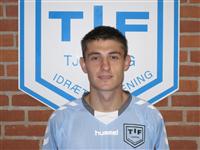 I pausen hang vi naturligt med hovederne, men var ikke uden tro på tingene. For med 5 mål i en livlig første halvleg, så kan alt ske.Vi kom frisk ud til 2. halvleg, mens det på AaB spillerne virkede som om at kampen var forbi. De havde måske ikke læst udtalelserne fra træneren. For han havde beskrevet Tjørring som et hold der ikke giver op. Dette fik han også ret i. Det skal I spillere havde stor ros for, at I ikke gav op, selvom situationen så besværlig ud - hvis ikke håbløs.9 minutter af 2. halvleg skulle der gå før Izet Sabanagic stemplede ind og sendte et hovedstød tæt forbi mål. En indledning som ellers mest stod i dommerens tegn. Han fik igen og igen skabt opmærksom om sig. Der blev givet 10-12 gule kort i kampen, hvor det ene blev vekslet til et rødt.64 minutter spillet og Kenneth Spring fik endnu engang mulighed for at vise sine frisparksevner. Udførelsen mindede meget om 2-1 målet, det var kun 30 cm der var til forskel. Kun 4 minutter senere satte Ole Hansen sig igennem på højre kant. Han sendte bolden ind i feltet hvor den landede på Izet Sabanagic’s pande, som gjorde det til 4-2. Halvvejs i halvlegen øgede det troen på point hos Tjørring-gutterne. Med 9 minutter igen var det Glenn Poulsen, der spiller Ole Hansen på kanten, der aflevere til indstiftede Rasmus Rathe inde i feltet, som afslutter uden at få rigtig kraft i skudet, men det gør ikke noget når målmanden fumler og Izet Sabanagic er parat til at følge op. Izet scorer på den måde til 4-3.Herfra var der pres på hjemmeholdet; illustreret ved AaB træneren, som man ikke hørte meget til. Men  i slutfasen af kampen kunne man til gengæld høre ham hele tiden. Vores farligste afslutning var 7 minutter før tid, hvor Ole Hansen havde muligheden for at hive point med til Tjørring. Men det blev desværre ikke til flere mål, selvom bolden kom ind i feltet mange gange. Tak for fighten og den flotte moral, gutter. Det skal følges op på lørdag hvor Aarhus Fremad gæster Tjørring Stadion, måske med vores tidligere målmand Jonas Hovesen på holdet. Publikum kan glæde sig til mål på lørdag, det er så godt som sikkert.Dagens Tjørring-spiller blev den dobbelte målscorer Izet Sabanagic. Mens de 3 springbrødre alle nappede et gult kort for det som populært kaldes brok. Det er vel sjældent set at 3 brødre præsterer det i samme kamp.Tjørring IF: 1 Jakob Madsen 3 Jonas Sørensen 4 Kasper Thim 5 Glenn Poulsen 8 Michael Spring 9 Lennart Spring (75 min: 13 Søren Lynge) 10 Kenneth Spring 11 Ole Hansen 15 Dennis Juelsgård 16 Niclas Jagd Nielsen (64 min: 12 Rasmus Rathe) 17 Izet Sabanagic.
Øvrige på bænken: 7 Morten Hougaard.Advarsler: Michael Spring (3p), Lennart Spring (3p), Kenneth Spring (3p), Jakob Madsen (6 point) og Ole Hansen (6p) - karantæne i kampen mod Aarhus Fremad.Anders Larsen
/16-10-2011/Optakt til AaB-kampen lørdagSå går turen til den nordjyske hovedstad, hvor modstanderen er topholdet AaB. Superligaholdene har godt nok deres helt egen reserveholdsturnering, men det forhindrer ikke AaB i at benytte spillere fra superligatruppen. Blandt navnene som tidligere har været på Danmarksserieholdet kan nævnes talentet Jakob Ahlmann og tidligere landsholdsback Kasper Bøgelund.Det skal vi ikke lade os slå ud af, vi har gode erfaringer med AaB. Selv når de har haft landsholdsspillere med. Senest i 2010, hvor vi i Vildbjerg vandt 3-1, dengang stod vi endda for alle målene. Kenneth Spring, Jakob Rahbek, Lasse Pedersen og Kasper Thim var målskytter dengang – hvem der lavede selvmålet må I selv gætte.4 gange tidligere har vi dystet med AaB, det er blevet til 2 nederlag, 1 uafgjort og 1 sejr. Vi vil gøre alt for at tage 3 points med hjem til Tjørring.Hvis man ikke har muligheden for at følge med i Aalborg, kan man støtte de hold som spiller hjemme:Serie 6 herrer – Herning KFUM kl. 13:30.
Serie 1 kvinder – Silkeborg KFUM kl. 14:45.
Serie 2 kvinder – Vorgod/Barde kl. 14:45.
Serie 2 herrer – SHN/Ulfborg kl. 15:00.Med til Aalborg er følgende mandskab:Træner: Morten Hougaard
Træner: Flemming Spring
Holdleder: Anders Larsen
Holdleder: Ole ChristensenAnders Larsen
/13-10-2011/Mange chancer gav ikke de nødvendige målTIF - Aars FC 1-1 (0-0)
Jonas Sørensen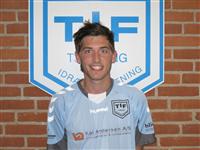 Endnu engang skuffelse i Tjørring-lejren. Når man producerer 6 gange så mange chancer som modstanderen, så kan man ikke være tilfreds med andet end sejr. Det er oven i købet til trods for at det kniber at holde sig til aftalerne, for flere af spillerne.Som fodboldhold på dette niveau, skal man stadig holde målet og mulighederne for øje. Derfor er det også positivt at vi kommer til så mange chancer og kun mangler en blanding af held og skarphed for at vinde kampen. Dagens resultat betyder at vi nu er ubesejret i 3 hjemmekampe i træk, men kun har scoret 10 gange i 9 kampe, hvilket skyldes den tidligere nævnte mangel på held og skarphed. For en sjælden gangs skyld, så havde vi i dag en dommer af en kvalitet som matcher Danmarksserien.Første halvleg var 100% vores halvleg, som bød på 7 Tjørring-chancer og et enkelt gult kort. For overskuelighedens skyld, tager vi lige de mange chancer, som kunne have bragt os foran, i listeform:4 minutter: Michael Spring spiller Niclas Jagd Nielsen helt blank, hvor afslutningen ikke var god nok.5 minutter: Izet Sabanagic med et godt langskudsforsøg fra 23 meter, som lige manglede en anelse.7 minutter: Jonas Sørensen med et hovedstød tæt forbi mål, efter godt indlæg fra Niclas Jagd Nielsen.26 minutter: Indlæg fra Lennart Spring som giver Izet Sabanagic en stor chance, som heller ikke finder vej til netmaskerne.28 minutter: Jonas Sørensen på hovedstød, efter hjørnespark fra venstre side af Niclas Jagd Nielsen.29 minutter: Michael Spring finder Lennart Spring som er tvunget til at forsøge et svært skud mod fjerneste stolpe, men snert forbi.43 minutter: Niclas Jagd Nielsen lægger bolden til rette for Michael Spring som trykker af, rammer det nederste inderside af stolpen, men den går ud af målet.
Niclas Jagd NielsenAnden halvleg blev noget mere nervøs fra vores side. Det gav gæsterne mere plads at spille på, hvilket gav dem en stor chance ud over målet. 9 minutter inde i halvlegen, havde Tjørring-angrebet fået skabt et par muligheder, hvor både Lennart Spring, Søren Lynge og Niclas Jagd Nielsen manglede det sidste for at få bragt hjemmeholdet i front. Efter 58 minutter kom det helt store moment for Aars FC. Det blev afsluttet med et skud som tog stolpen og gik i spil igen.2 minutter efter er det Søren Lynge som kommer til baglinjen og lægger bolden ind til Danusan Sritharan, som mangler centimeter for at tippe bolden ind bag målmanden. 3 minutter efter er det Niclas Jagd Nielsen kreatøren, som skaber muligheden for Lennart Spring der forsøger langt ude fra. Minuttet efter kikser en clearing i Tjørring forsvaret og snyder Jakob Madsen og rammer Kasper Thim der uforskyldt bliver noteret for et selvmål.Efter 76 minutter bliver Michael Spring savet over, hvilket gav Glenn Poulsen muligheden for at vise sin frisparksevner. Denne gang fik den desværre en smule for meget og sneg sig over mål. 5 minutter før tid fandt Izet Sabanagic et saksespark frem, som blev en alternativ aflevering til indskiftede Mads Berg Sørensen. Mads var ganske tæt på at komme før målmanden til den bold. 2 minutter før tid er det Michael Spring der tager frispark i venstre side. Bolden lander i hovedet på Jonas Sørensen, hvilket giver den befriende udligning og slutresultatet 1-1. Dagens 2 bedste Tjørring-spillere blev Kasper Thim og Niclas Jagd Nielsen.Nu skal der ses fremad, der ligger stadig 12 mulige points foran os, inden nytåret. De point skal forfølges og næste stop er Hornevej i Aalborg på lørdag, hvor AaB holder til. For 2 sæsoner siden mødte vi også AaB. Dengang blev til en sejr til hvert hold.Andet fra TIF:
Den kommende uge byder også på serie 2 og serie 6 bold hjemme i Tjørring. Serie 2 holdet tager imod Ulfborg lørdag kl. 16:00, mens serie 6 holdet tager i mod Herning KFUM kl. 13:30.Kvindernes 1. hold tager mandag den modsatte vej og besøger Herning KFUM i næstsidste kamp, hvor dysten om oprykning er tæt. Når det lykkes for Tjørring kvinderne at rykke op, vil det være første gang i klubbens historie at man kan præsentere kvinder i Jyllandsserien.Tjørring IF: 1 Jakob Madsen 3 Jonas Sørensen 4 Kasper Thim 5 Glenn Poulsen 6 Danusan Sritharan 8 Michael Spring 9 Lennart Spring 11 Ole Hansen 13 Søren Lynge (63 min: 14 Mads Berg Sørensen)16 Niclas Jagd Nielsen 17 Izet Sabanagic.
Øvrige på bænken: 12 Rasmus Rathe 15 Morten Hougaard.Advarsler: Kasper Thim (6p).Anders Larsen
/08-10-2011/Så skal vi sejre for tredie hjemmekamp i trækLørdag gælder det Aars som vi har mødt 4 gange tidligere uden at tabe, så med den baggrund plus det faktum at Aars er nyoprykkede og vi er nedrykkede, bør vi ikke stille os tilfreds med et nederlag - det er sejren vi går efter. Vi spiller igen hjemme på Tjørring Stadion, så vi glæder os til at se og høre vores dejlige publikum støtte holdet hele vejen.Tjørring IF stiller med følgende:Træner: Morten Hougaard
Træner: Flemming Spring
Chefholdleder: Anders Larsen
Holdleder: Jakob RahbekAnders Larsen
/07-10-2011/Ny cheftræner i Tjørring IFTjørring IF har ansat ny træner til DS holdet. Det bliver 34-årige Henning Thinggaard, som er hentet i IFS.Henning Thinggaard har fået sin fodboldopdragelse i Ikast FS, og derudover som aktiv, spillet divisionsfodbold i Holstebro og Skive.Siden 2008 har Henning Thinggaard været træner i IFS.Ole Christensen
Seniorfodboldformand Tjørring IF
Mobil 2128 5533
/05-10-2011/Skuffelse i bøgeskovenFC Skanderborg - TIF 2-0 (0-0)Et stadion i den smukke bøgeskov i Skanderborg, hvor banen og faciliteterne er forbedringsmodne, som jeg også kan se at Skanderborg-træneren har noteret sig. FC Skanderborg havde fuldt pointudbytte inden dagens kamp, og det har de stadig.Kampen blev en chance-fattig en af slagsen, hvor der var 3 til hvert hold. Effektiviteten var logisk set forskellen på de 2 hold. Hjemmeholdet med deres kendskab til banen, spillede efter forholdene og leverede en god gang engelsk 80ér fodbold, hvor det er kick & rush der hersker, mens Tjørring mandskabet var mere boldbesiddende og forsøgte sig med pasningsspillet.Første chance var til Kenneth Spring som sender et godt skud af sted, hvor målmanden skal helt ned til foden af stolpen for at redde. Her var der spillet 17 minutter. Efter knap en halv time, kom FC Skanderborgs eneste chance i halvlegen. Det var et frispark fra 25 meter, som var meget velplaceret, men det gør intet når Tjørring-målmanden Jakob Madsen hiver en klasseredning og beviser at han kan tage med hænder. 9 minutter før pause er det dagens bedste for Tjørring, Izet Sabanagic, som sender et indlæg ind i feltet hvor Lennart Spring er meget tæt på at bringe os foran.
Izet SabanagicI pausen er fornemmelsen god, vi har holdt FC Skanderborg fra chancer i åbnet spil og er spilbestemmende. Så tålmodighed er svaret for at hive sejren hjem. I starten af 2. halvleg var der mindre muligheder til Ole Hansen og Kenneth Spring. Indtil det første mål sidder vi tungt på begivenhederne, derefter forsvinder overtaget, troen på point og den vigtige vilje til at gøre en forskel. 59 minutter spillet og Kim Rasmussen lyner første gang efter en frispilning fra en midtbanemand, som vi ikke får fat i. 61 minutter og rækkens topscorer får lov til at stå umarkeret ved et hjørnespark, hvilket bliver effektivt udnyttet. Et par minutter før slutfløjt, så er det indskiftede Søren Lynge som finder Danusan Sritharan inde i feltet, men desværre bliver Danusan forhindret i at få afsluttet ordentligt. Derved bliver det ved et 2-0 nederlag.2. holdet spillede hjemme en underholdende 4-4 kamp mod Herning Fremad, i en kamp hvor muligheden for sejr var til stede. Men vigtigt med point på kontoen.I den kommende weekend tager Danmarksserieholdet imod Aars, som ikke har tilspillet sig point siden 3. spillerunde, mens serie 2 holdet skal besøge topholdet fra Skjern, hvor den omvendte kamp var meget spændende og var tæt på at blive pointgivende for Tjørring IF. Serie 6 holdet har 2 udekampe, onsdag mod Timring og lørdag mod Skibbild, der allerede har sikret sig oprykning.Tjørring IF: 1 Jakob Madsen 3 Jonas Sørensen 4 Kasper Thim 5 Glenn Poulsen 6 Danusan Sritharan 8 Michael Spring (78 min: 12 Rasmus Rathe) 9 Lennart Spring (60 min: 16 Niclas Jagd Nielsen) 10 Kenneth Spring 11 Ole Hansen (70 min: 13 Søren Lynge) 15 Dennis Juelsgård 17 Izet Sabanagic.Advarsler: Michael Spring (6p), Dennis Juelsgård (6p) - karantæne i kampen mod Aars, Kenneth Spring (6p) - pointtallet er appelleret, men får vi ikke medhold har også Kenneth Spring karantæne i kampen mod Aars.Anders Larsen
/01-10-2011/Turen mod toppenOverskriften kan virke lidt overmodig, men det handler i sin enkelthed om at Tjørring IF på lørdag tager på udebanetur til Skanderborg. FC Skanderborg er rækkens tophold, hvor de har vundet 7 ud af 7 kampe i denne sæson. Holdet er nyoprykkere fra Jyllandsserien, hvor 10 ud af 14 kampe blev vundet i sidste sæson. Holdene har ikke tidligere mødt hinanden, så første gang er altid en spændende oplevelse.For de som tager til Østjylland for at opleve FC Skanderborgs første pointtab i denne sæson, så vil I komme til at opleve følgende Tjørring-spillere iført de bordeaux farver:Træner: Morten Hougaard
Træner: Flemming Spring
Holdleder: Anders Larsen
Holdleder: Jakob RahbekAnders Larsen
/29-09-2011/Endnu en hjemmesejr i VildbjergTIF - Randers Freja 1-0 (1-0)Som i 7 ud af de seneste 10 kampe imellem de 2 hold, blev det til endnu en sejr til Tjørring IF. Kampens enlige mål blev scoret, kort før dommeren fløjtede til pause, af Lennart Spring som dermed kom på 55 scoringer i Tjørring-trøjen.
Kasper Thim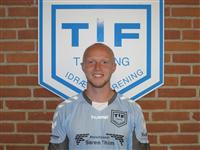 Anden halvleg havde chancer i begge ender, som kunne have givet flere mål. Kampens Tjørring spiller blev Kasper Thim.Indskiftede Izet Sabanagic spillede i dag sin kamp nummer 50 for Tjørring IF. I kategorien funny facts, kan det noteres at kun 3 spillere har spillet alle sæsonens 9 kampe; Ole Hansen, Glenn Poulsen og Kasper Thim.Med sejren kom Tjørring IF over nedrykningsstregen og i næste uge gælder det udekampen mod rækkens tophold, FC Skanderborg.Samtidig skal der lyde et stort tillykke med 5-3 sejren til vores serie 2 mandskab, som ligger midt i en ellers meget lige række. Spændende bliver det at følge begge hold i næste uge, om de kan følge op på denne lørdags gode resultater.Tjørring IF: 1 Jakob Madsen 3 Jonas Sørensen 4 Kasper Thim 5 Glenn Poulsen 6 Danusan Sritharan (60 min: 15 Dennis Juelsgård) 8 Michael Spring 9 Lennart Spring (74 min: 14 Mads Berg Sørensen) 10 Kenneth Spring 11 Ole Hansen 13 Søren Lynge (65 min: 17 Izet Sabanagic) 16 Niclas Jagd Nielsen.Advarsel: Ole Hansen (6p).Anders Larsen
/25-09-2011/Så er det hestene som kommer forbiGæsterne er kommet godt fra start i denne sæson, kun et enkelt nederlag er det blevet til, nemlig 2-3 nederlaget i sidste uge hjemme mod Ringkøbing. Kronjyderne kan godt nok ikke rykke op i 2. division, men det ser ikke ud til at genere dem, da de er ubesejret på udebane.Indbyrdes ser det ganske fornuftigt ud for Tjørring IF. Siden april 2002 har de 2 hold mødtes 10 gange. 2 gange har Randers vundet, 1 uafgjort og hele 7 sejre til Tjørring IF – senest for 1½ år siden, da vi vandt 2-1 hjemme på Tjørring Stadion.Derfor er der al mulig grund til at tro på at følgende udtagne spillere kan vinde:Træner: H P Riis
Træner: Morten Hougaard
Træner: Flemming Spring
Chefholdleder: Anders Larsen
Holdleder: Ole ChristensenAnders Larsen
/23-09-2011/Stadion-indvielse en skuffelse for TIFHobro IK - TIF 1-0 (1-0)Sjældent har vi spillet så godt og fornuftigt, uden at score mål. Det er vel aldrig ufortjent at vinde når man scorer flere mål end sin modstander, så derfor må vi hellere undlade at kalde Hobro-sejren det. Men når det er sagt, så følte vi at vi havde fortjent bedre end 0 point. Kampen blev spillet i forlængelse af indvielsen af DS Arena, som 1. divisionsklubben kan være stolt af. Faciliteterne er helt i top og jeg er sikker på at Hobro IK vil nyde godt af dem i fremtiden. Tillykke.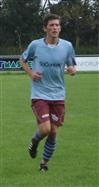 Hobro kom klart bedst fra start og efter cirka 5 minutter begyndte vi at føle vi var med, Illustreret af at Ole Hansen opsnappede en pasning mellem 2 Hobro-forsvarerer. Desværre fik Ole Hansen ikke bolden under kontrol. Kort tid efter scorede Hobro kampens enlige mål, på et lucky punch fra 20-25 meters afstand af divisionsspilleren Emil Antonsen - hvilket Jakob Madsen i Tjørring-målet ikke kunne gøre meget ved. Dette forsøg, som man knap kan kalde en chance, var en af i alt 3 Hobro-chancer i kampen. Tjørring har 2 gode muligheder yderligere i 1. halvleg. Efter 21 minutter er det Jonas Sørensen der er nær ved efter et hjørnespark fra højre. Men tætheden af spillere var for stor foran Hobro-målet. 4 minutter før pausen var det Danusan Sritharan som tager en god tur op ad banen, som til slut spiller bolden til Niclas Jagd Nielsen, der desværre ikke får afslutningen inden for rammen. I pausen var der en planlagt udskiftning af Søren Lynge i bytte med Lennart Spring. Mens en knæskade til Kenneth Spring var skyld i at også Rasmus Rathe skulle være klar til 2. halvlegs start.
Jonas SørensenDa dommeren efter pausen igen satte kampen i gang, virkede vi straks endnu mere klar end vi var i en ellers fornuftigt 1. halvleg. Blot 2 minutter inde i 2. halvleg var det Ole Hansen som brød igennem i højre side og sendte en flot aflevering ind til, den normalt træfsikre, Lennart Spring som tilsyneladende ikke var helt varm endnu, for skuddet gik et pænt stykke forbi mål. 55 minutter spillet og så var det i venstre side at Ole Hansen kom igennem til et godt indlæg, som Mads Berg Sørensen header kort forbi mål. 3 minutter senere er det Rasmus Rathe der har muligheden for at komme på måltavlen, men også han misser. Sidste store Tjørring mulighed kom efter 77 minutter, hvor Niclas Jagd Nielsen ikke selv opdager hvor fri han faktisk er, så afslutningen bliver noget forkølet. Det hele var noget ærgerligt, for vi sidder med fornemmelsen af at hvis vi først udligner, så vinder vi også. Mod slutningen af kampen presser vi hårdt på for at hente det ene point, men vi bliver ikke super farlige. Til gengæld gav det Hobro en enkelt stor kontra mulighed for at komme på 2-0. Dagens Tjørring-spiller var Jonas Sørensen, valgt af sine medspillere. Mens også forsvar-makkeren Kasper Thim og kant-spilleren Ole Hansen gjorde en god figur.Det hele taget i betragtning, så er det kun resultatet vi kan være utilfredse med. Spillet er der, og vi spiller os frem til mulighederne, så nu mangler kun målene og sejrene. Hvilket naturligvis er et ikke helt ligegyldigt element i fodbold. Næste lørdag er det så Randers Freja som kommer på besøg i Tjørring, kom hellere end gerne og støt holdet - forhåbentligt kommer der gang i målscoringen.Tjørring IF: 1 Jakob Madsen 3 Jonas Sørensen 4 Kasper Thim 5 Glenn Poulsen 6 Danusan Sritharan 8 Michael Spring 10 Kenneth Spring (46 min: 12 Rasmus Rathe) 11 Ole Hansen 13 Søren Lynge (46 min: 9 Lennart Spring) 14 Mads Berg Sørensen (65 min: 17 Izet Sabanagic) 16 Niclas Jagd Nielsen.Advarsel: Kenneth Spring (6p).Anders Larsen
/17-09-2011/Turen går til HobroHobro IK har deres førstehold i 1. division, hvor de er kommet flot i gang med sæsonen. Men for 2 sæsoner siden mødte vi dem i 2. division, hvor der begge gange blev spillet tætte kampe. 1-1 i Tjørring og 0-2 i Hobro, vel og mærke i en sæson hvor Hobro rykkede op i 1. division og var i kvartfinalen i pokalturnering (hvor de bl. a. slog AaB ud).I denne sæson gælder det Hobro IK's 2. hold. De er nyoprykkere og har hentet 6 point mod vores 5 point, inden opgøret lørdag. Lidt pudsigt har Hobro spillet 2 gange hjemme, mod præcis de 2 hold vi har mødt ude. Nemlig Holstebro som vi begge har tabt til og Brabrand, som Hobro har vundet over og vi har spillet 1-1 mod.Skal man se på stillingen bør Hobro IK være favoritter, men omvendt er det vel ikke helt fair nu når Hobro lige er rykket op og vi lige er rykket ned. En ting er sikkert, vi spiller ikke for at tabe. Så må lørdagen vise hvad det ender med. Til denne kamp er Dennis Juelsgård i karantæne efter rødt kort senest.Følgende er udtaget til opgøret:Træner: H P Riis
Træner: Jakob Rahbek
Træner: Flemming Spring
Chefholdleder: Anders Larsen
Holdleder: Ole ChristensenAnders Larsen
/16-09-2011/Vi vandt på bane 21, som er vores fort !!!TIF - Løgstør IF 2-1 (0-1)Så kom den første sejr i hus. Hvilken forløsning, hvilken glæde. Samtidig skal der være trøst til Dennis Juelsgaard, som vendte tilbage til Vildbjerg. Men efter blot 9 minutter på banen, forlod han den igen. Årsagen var 2 gule kort. Det første kan man ikke betvivle, mens det andet var mere tvivlsomt. Kampen blev spillet i Vildbjerg, hvor dagens sejr holder fast i det faktum at vi aldrig har tabt en turneringskamp i Vildbjerg.Første halvleg var ikke tilfredsstillende, set med Tjørring-briller; de aftaler der blevet lavet i optakten blev ikke udført på banen. Det går som regel ikke godt, og heller ikke i dag. Vi tilspillede os kampens første chance efter 9 minutters spil, hvor Ole Hansen udfordrer på højrekanten. Han afleverer til Niclas Jagd Nielsen der hurtigt sender bolden videre til Kenneth Spring som sender skuddet forbi mål. Blot 5 minutter senere svigter off-side fælden og med et kædegennemløb scorer Løgstør til 0-1. Efter 30 minutter er Mads Berg Sørensens hovedstød tæt på at flyve forbi en generelt usikker Løgstør-keeper. 2 minutter før pause forsøger Izet Sabanagic sig med et solo gennemløb, men afslutningen mangler lige det sidste.Mens spillerne smagte på pausetheen, skældte træneren ud. Det så ud til at hjælpe, for spillet i 2. halvleg var meget bedre. Med spillet kom målene.Efter 52 minutters spil fandt Mads Berg Sørensen en småfri Ole Hansen, der trykker af og skuddet flyver lige over målet. 2 minutter senere er det Kenneth Spring som finder en fri Ole Hansen på højre flanke. Ole sender bolden hårdt ind over, Mads Berg Sørensen afslutter, målmanden kan - igen - ikke holde bolden og straks er Kenneth Spring over den og udligner for Tjørring IF. Efter godt en times spil forsøgte Søren Lynge sig med en fræk afslutning, man kan nok bedst beskrive det som et langskudslob. Men det gav ikke føringen. Kort efter kommer Dennis Juelsgård ind og efter 30 sekunder hiver han et gult kort til sig. Efter en 67-68 minutters spil får vi 2 hjørnespark. Første gang er det Jonas Sørensen der er tæt på med en afslutning, som bliver sendt til et nyt hjørnespark. Andet hjørnespark bliver i første omgang afværget hvilket giver en retur som Søren Lynge opfanger og sender flot i en knoppen af Kenneth Spring der kontrolleret sender bolden i mål til Tjørring føring 2-1. Et par minutter efter 2-1 målet, slutter dagens træningspas for Dennis Juelsgård, som dommeren sender i bad. 74 minutter spillet, så er det Jonas Sørensen der er nær ved at score. 5 minutter før tid er det indskiftede Lennart Spring som finder Kenneth Spring som afslutter meget kvalificeret, men keeperen får lige fingerspidserne på og bolden bliver sendt til hjørnespark. Efter de obligatoriske 3 minutters tillægstid, fløjter dommeren kampen af og Tjørring blev 3 point rigere. Vigtig sejr, da vi nu - inden søndagens kampe - kun har 5 point til de spændende pladser i toppen af rækken.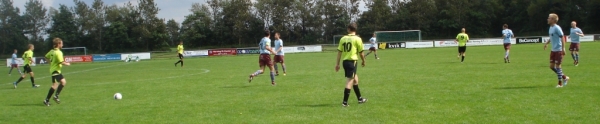 Tjørring IF: 1 Jakob Madsen 3 Jonas Sørensen 4 Kasper Thim 5 Glenn Poulsen 6 Danusan Sritharan 8 Michael Spring 10 Kenneth Spring 11 Ole Hansen 14 Mads Berg Sørensen (64 min: 9 Lennart Spring) 16 Niclas Jagd Nielsen (61 min: 15 Dennis Juelsgård) 17 Izet Sabanagic (54min: 13 Søren Lynge).Advarsler: Jonas Sørensen (3p), Kenneth Spring (4p), Dennis Juelsgård (6p+6p).
Udvisning: Dennis Juelsgård (9p) - karantæne i udekampen mod Hobro den 17. september.Anders Larsen
/10-09-2011/Debutmål, selvmål og straffe i målrig gyserTIF - Ringkøbing IF 3-6 (3-3)Siden dommeren fløjtede kampen af, har jeg tænkt over hvordan jeg skulle skrive dette referat. Et af de spørgsmål der virkelig plager mig - og som jeg ikke får svar på inden jeg skriver referatet er følgende: ”Hvordan vil en neutral beskuer beskrive denne kamp?”Indrømmet, jeg er overhovedet ikke neutral. Men faktum er at vi efter 31 minutter kunne konstatere at spillerne havde fulgt op på den gode oplevelse i pokalkampen mod FC Hjørring i tirsdags. Spillet flød rigtig flot, pasningerne ramte medspillerne og der kom afslutninger på. Hele 9 gode chancer kom på blokken indenfor disse 31 minutter og samtidig var det meget begrænset hvad kontraholdet Ringkøbing var kommet frem til. Vi tager chancerne fra en ende af.6 minutter spillet, Michael Spring sender bolden ind i feltet fra venstre side, hvor Ole Hansen brænder chancen.8 minutter spillet, Kenneth Spring sender bolden ind i feltet fra venstresiden til Søren Lynge der er tæt på.9 minutter spillet, Ole Hansen i højre side sender bolden ind til Danusan Sritharan som også misser muligheden.12 minutter spillet, Kenneth Spring har et lækkert opspil til Søren Lynge, som hugger på mål, men snert forbi.18 minutter spillet, og Søren Lynge får chancen igen, denne gang svigter han ikke og placerer smukt sit debutmål op nær sammenføjningen. 1-0 til Tjørring IF.23 minutter spillet, Michael Spring spiller på tværs til Ole Hansen som finder en fri Kenneth Spring, men lige ved siden af.28 minutter spillet, Kenneth Spring er på spil igen, denne gang med frispark til følge. Michael Spring eksekverer sikkert og bringer Tjørring IF på 2-0.31 minutter spillet, og Mads Berg Sørensen kommer fri og skyder på keeperen, som panikker og sparker bolden i eget sidenet.På det efterfølgende hjørnespark sender Ole Hansen kuglen ind i panden på Dennis Juelsgård, hvis hovedstød reddes på strengen.I 33. og 35. minut scorer Ringkøbing og stillingen af 2-2, i begge tilfælde føler vi os snydt for frispark. Især ved 2-2 målet. Det skal dog også siges at spillerne selv har dømt frisparkene og glemmer derfor at spille videre, nu når dommeren ikke har fløjtet.2 minutter før pausen sender Ringkøbing et indlæg fra deres venstre side ind over mål. Bolden ender i panden på en sagesløs Glenn Poulsen som sender bolden i eget net. Nu står der 2-3. I sidste minut af første halvleg dømmes der korrekt straffespark på Mads Berg Sørensen, som får en albue i hovedet. Glenn Poulsen er hurtigt klar til at tage revanche og sender da også sikkert sparket i mål til 3-3.Ringkøbing kom betydelig bedre ud til 2. halvleg end vi. Vi kunne vel også kun prale af en enkelt god chance i anden halvleg. Det var indskiftede Niclas Jagd Nielsen som efter 79 minutters spil, hvor der var lidt klumpspil inde foran mål, hvor bolden sprang ud til Niclas, som sparker på mål. Men bolden blev blokeret. I anden halvleg scorede vi os 4 gule kort, mens Ringkøbing scorede 3 mål. Desuden måtte Niclas på skadestuen efter at også han havde fået en hilsen fra en Ringkøbing albue, da der var spillet 85 minutter. Mads Berg Sørensen og Kenneth Spring har fysiske beviser for Ringkøbing albuernes kontakt ligeså. Det element man savnede mest var Fair Play, men dette begreb virkede fraværende i dag - hvilket er beklageligt for fodboldspillet.Tirsdag står den på kamp hos serie 6 hjemme mod Skibbild, mens serie 2 tager til Holstebro lørdag. Ssamme dag tager Danmarksserieholdet hjemme imod Løgstør IF. Vel mødt til det gode Tjørring publikum næste lørdag.Tjørring IF: 3 Jonas Sørensen 4 Kasper Thim 5 Glenn Poulsen 6 Danusan Sritharan (58 min:16 Niclas Jagd Nielsen ) (85 min: 2 Adis Novljanin) 8 Michael Spring 9 Søren Lynge (65 min: 17 Izet Sabanagic) 10 Kenneth Spring 11 Ole Hansen 14 Mads Berg Sørensen 15 Dennis Juelsgård 20 Anders Rahbek.Advarsler: Kasper Thim (4p), Dennis Juelsgård (6p), Izet Sabanagic (6p), Niclas Jagd Nielsen (6p) og Ole Hansen (4p).Milepæle: Kasper Thim spillede sin kamp nr. 125 for Tjørring IF, Ole Hansen spillede sin kamp nr. 175 for Tjørring IF, Mads Berg Sørensen spillede sin kamp nr. 25 for Tjørring IF, første mål af Søren Lynge.Anders Larsen
/03-09-2011/Optakt til Ringkøbing kampenSpillerne viste i tirsdags at de ikke har glemt hvordan man spiller god fodbold, hvor vi havde vores muligheder for at hive sejren i land. Men det blev dog ved et nederlag. Nederlaget må ikke slå os ud, for det er en meget tilfredsstillende præstation, at kunne spille lige op med et 1. divisionsmandskab.Lørdagens kamp er, om muligt, endnu vigtigere end kampen i tirsdags. 3 points vil få os tilbage i kampen om en placering i det bedste halvdel af tabellen. Vi håber at publikum vil hjælpe spillerne godt på vej mod sejr.Træner: Flemming Spring
Træner: Morten Hougaard
Træner: Hans Peter Riis
Holdleder: Anders LarsenAnders Larsen
/01-09-2011/Pokaleventyret sluttede hjemmeTIF - FC Hjørring 0-3 (0-1)Billedserie på aoh.dkEn fantastik oplevelse med glade tilskuere, god fodbold og muligheder for overraskelsen. Lad os slå fast med det samme at 0-3 var en alt for stor sejr set over fordelingen af spil og chancer.8 minutter spillet, hvor det ser ud til at FC Hjørring keeper Jesper Weinkouff kom forkert ud til en bold, som han ville bokse væk. Men i stedet ramte han Søren Lynge i hovedet. Desværre vurderede dommeren at Søren ikke blev ramt. Dette kunne naturligvis have skabt en helt anden kamp, for det ville have givet rødt kort til keeperen plus et straffe til os. Man skal også erkende at dommeren dømte en god kamp og skal ikke have skyld for vores nederlag.18 minutter spillet og Mads Berg afslutter et angreb med et saksespark som kun lige sneg sig forbi mål. Trods den gode start, kom Hjørring efter 25 minutter for første gang tæt på Tjørring-målet. Manglende markeringer gjorde at Hjørring kunne komme på 0-1. Det slog dog ikke ”de glade amatører” ud. Blot 2 minutter efter målet var Mads Berg igen på spil efter et flot indlæg fra Michael Spring - med et hovedstød sendt mod Hjørring målet. Men stadig 0-1. Mads Berg forsøgte da bare igen med et godt hug, som keeperen tog sig af. Her var der 10 minutter til pausen. Allerede ved pause kunne det lige så godt være Tjørring der var foran, men forskellen var effektivitet foran kassen.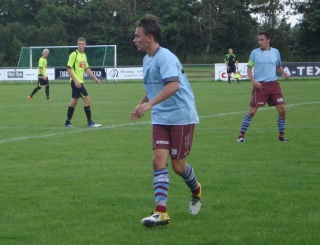 2. halvleg starter fint, efter 51 minutters spil sender Ole Hansen et indlæg ind i feltet til Søren Lynge. Søren trykker af, men blokeres af en ishockey-tackling fra en Hjørring forsvarer. Vi kom flere gange op i nærheden af gæsternes felt, men uden at blive rigtig farlige. Omkring det 70. minut skifter vi ud og skal lige finde hinanden igen. Men den centrale midtbane som har arbejdet hårdt hele aftenen, er ved at løbe tør for kræfter. Derfor er det også kun en stikning fra den indskiftede Niclas Jagd Nielsen som finder vej ind til Mads Berg, der bliver frarøvet scoringsmuligheden af en vågen Hjørring målmand. Inden denne chance fik Hjørring scoret 1 gang og scorede igen 3 minutter før tid.Trods resultatet kan vi være stolte over hvad vi har opnået. Vi var blandt de sidste 60 hold i pokalturneringen. Kan vi holde ved dagens gode spil, så ligger der mange positive oplevelser foran os. Næste udfordring er på lørdag den 3. september kl. 15:00, hvor vi hjemme på Tjørring Stadion tager imod Ringkøbing. Det vil glæde spillerne at se mange tilskuere - ligesom der var i aften.Tjørring IF: 1 Anders Rahbek 3 Jonas Sørensen 4 Kasper Thim 5 Glenn Poulsen 6 Danusan Sritharan (73 min: 7 Adis Novljanin) 8 Michael Spring 10 Kenneth Spring 11 Ole Hansen 13 Søren Lynge (67 min: 16 Niclas Jagd Nielsen) 14 Mads Berg Sørensen 15 Dennis Juelsgård.
Øvrige på bænken: 2 Nicolai A G Pedersen.Advarsler: Kasper Thim (6p).Anders Larsen
/30-08-2011/Truppen mod FC HjørringFølgende trup er udtaget til DBU Pokalkampen mod FC Hjørring:Træner: Flemming Spring
Træner: H P Riis
Træner: Morten Hougaard
Chefholdleder: Anders LarsenAnders Larsen
/29-08-2011/Point i overtidenBrabrand - TIF 1-1 (1-0)Kampen startede med en vis forsigtighed fra begge hold og i løbet af første halvleg skiftede momentum flere gange, hvor vi kom frem til flere afslutninger end hjemmeholdet. Dennis Juelsgård var den første som bød ind, hvor han efter 18 minutter trykker kanonen af, men en stykke ved siden af mål. Minuttet efter har vi et hjørnespark som blev sparket væk af forsvaret, så rendte Brabrand ned og scorede til 1-0, uden chance for den debuterende keeper, Anders Rahbek.10 minutter før pausen kommer Kenneth Spring på en løbetur hvor han bliver alene med målmanden, dog havde Kenneth også en forsvarer på ryggen - bogstaveligt talt - da der skulle afsluttes, hvilket dommeren åbenbart syntes var i orden. Så forsvarsspilleren fik lov til at blive på banen og stillingen var fortsat 1-0. 3 minutter senere er det Glenn Poulsen som finder Kenneth Spring, Kenneth hugger med det samme, men desværre forbi.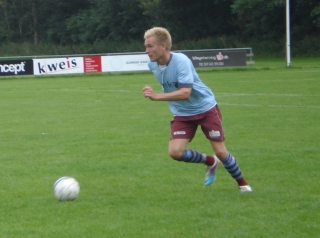 I 2. halvleg skal der gå næsten 20 minutter før vi kommer frem til en chance, da Danusan Sritharan finder Ole Hansen som ligger den tilbage til Danusan. Desværre gik også denne afslutning forbi mål. 4 minutter efter var pyromanen Kenneth Spring på spil igen, endnu en chance blev nemlig brændt. 80 minutter spillet og så beviste Danusan Sritharan at også han kan ramme ved siden af kassen, på en ellers udmærket chance. Vi sad på den sidste halvdel af 2. halvleg og pressede på for at udligne. Dommeren havde dygtigt lagt noget af al den tid til, som hjemmeholdet havde forsøgt at stjæle igennem hele 2. halvleg. Derfor var 6½ minuts tillægstid helt på sin plads. Derfor var der tid til at Kenneth Spring kunne få endnu en chance, men da han netop havde driblet ind i feltet valgte en Brabrand forsvarer at lave et benspænd og derfor havde dommeren ikke andre muligheder end at dømme straffespark. Glenn Poulsen blev sat til at sparke og han var sikkerheden selv, derfor kunne vi tage hjem med 1 point - som i nuet var glædeligt, men set over hele kampen var det ikke tilfredsstilende.Anders Rahbek stod en god kamp og Kenneth Spring var bedre end set længe, men det var Dennis Juelsgård der fik 6 ud af 13 stemmer af holdkammeraterne.Dagens spillerkommentar:
Debutanten Anders Rahbek om klubben: "Vi spiller en god kamp og kommer frem til mange afslutninger, mangler bare mål og ret heldige med at få point. Det har været dejligt nemt at falde til i klubben.”Tjørring IF: 1 Anders Rahbek 3 Jonas Sørensen 4 Kasper Thim 5 Glenn Poulsen 6 Danusan Sritharan 8 Michael Spring 10 Kenneth Spring 11 Ole Hansen 13 Søren Lynge (58 min: 2 Nicolai AG Pedersen) 15 Dennis Juelsgård 17 Adis Novljanin (62 min: 14 Mads Berg).Advarsler: Kasper Thim (4p) og Ole Hansen (4p).Anders Larsen
/28-08-2011/Første sejr lørdag?Lørdag tager vi turen til Brabrand i forsøget på at hente sæsonens første sejr. Det er Brabrands andethold der er værter. De tabte senest hele 5-0 mod Ringkøbing og Brabrand er dermed endnu uden point på kontoen og indtager 13. pladsen i rækken. Kun FC Djursland er dårligere placeret. I sidste sæson mødte vi 2 gange førsteholdet, som var rykket ud af 1. division - begge gange med århusianerne som vindere.Følgende trup er udtaget:Træner: Flemming Spring
Assisterende træner: Jakob Rahbek
Chefholdleder: Anders Larsen
Holdleder: Ole ChristensenAnders Larsen
/25-08-2011/Sommer, sol og point på kontoenTIF - Odder IGF 1-1 (1-0)Så fandt sæsonen også til Tjørring Stadion, hvor der var velbesøgt. De fremmødte kunne kort efter at kampen var fløjtet i gang se Kenneth Spring rende sammen med en Odder spiller. Odder spilleren kom beklageligvis helt forkert ind i den tackling, for resultatet var at han måtte udgå med en voldsom skade. God bedring ønsker vi til ham.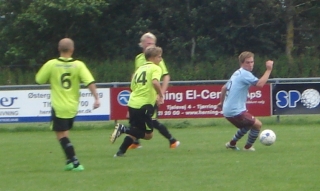 I løbet af kampen blev der givet debut til Søren Lynge som er kommet til fra Vildbjerg. En anden tidligere Vildbjerg-spiller var den første til at finde en mesterlig aflevering frem efter 7 minutters spil. Det var Dennis Juelsgård der spillede Lennart Spring fri i feltet, men desværre løb muligheden ud i sandet. 14 minutter spillet og så opstod kampens bedste mulighed til Odder med et hovedstød som Jakob Madsen tog sig af i Tjørring målet. Spillet var godt fra Tjørring spillerne og spillet blev stille og roligt flyttet tættere og tættere på Odder målet. Efter 35 minutter får Ole Hansen en af kampens helt store muligheder, som han må ærgre sig over at han ikke fik i kassen. Heldigvis skulle der kun gå 2 minutter før Ole Hansen igen var på spil, et godt indlæg fra Lennart Spring i højre side blev sendt ind i feltet hvor Ole havde god plads. Men Ole mistede et skridt, i stedet følte Odder markeringen sig presset til at heade bolden i eget net. Tjørring føring 1-0. Med 5 minutter til pause kom der endnu et godt indlæg fra højre som endte lidt i klumpspil, hvor både Dennis Juelsgård og Ole Hansen var tæt på at gøre det til 2-0. I pausen var fornemmelsen super god, kun et par småting skulle justeres og så var vi klar til 2. halvleg.
Kasper ThimMen, nej… vi var ikke klar til anden halvleg. Efter kun 2 minutter kunne Odder udligne, hvor Tjørring spillerne lignende nogen som stadig holdt pause. De næste 12-15 minutter var håbløse fra vores side, intet fungerende og frygten for at det skulle blive en 2. halvleg som i sidste runde, var ved at snige sig ind. Heldigvis vendte det efter en times spil, hvor vi igen fik fat i kampen. Det ene angreb efter det andet blev sendt ned mod Odder målet. Men det var som om at feltet var forhekset, for når vi kom op til feltet kunne vi ikke få en kvalificeret afslutning på. Det blev understreget af halvlegens største Tjørring chance, som opstod efter 72 minutters spil. Michael Spring tog turen op ad venstresiden. Omkring modstanderens felt spillede han bande med Rasmus Rathe. Bolden endte hos Rasmus som ikke fik prikket bolden hårdt nok forbi en famlende keeper. Og derved forblev det lille felt forhekset. Vi kom ikke frem til skud på mål, hvilket var det eneste der manglede for at vi kunne have øget muligheden for sejr. Derfor skal vi fokusere på det positive, nemlig, at det spil, vi gerne vil spille, i langt højere grad fungerende end vi har set i de seneste 2 kampe. Derfor kan man også være fortrøstningsfulde omkring de kommende kampe.Spillerne fandt rimelig nok frem til at forsvarsgeneralen Kasper Thim og midtbanespilleren Dennis Juelsgård var kampens bedste for Tjørring IF. Der skal også lyde en ros til debutanten Søren Lynge, som bestemt var et aktiv efter han blev indskiftet.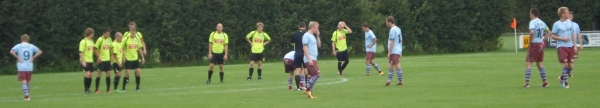 Serie 2 holdet vandt fredag 2-1 efter et besøg hos Herning Fremad, mens Serie 6 holdet tirsdag tabte 3-0 hjemme mod Sunds. Både Serie 2 og 6 spiller i midtugen, mens alle 3 hold er i aktion på udebane lørdag den 27. august. Danmarksserien holdet tager til Brabrand for at møde deres 2. hold, den 30. august kl. 17:45 tager vi i DBU Pokalens 2. runde imod FC Hjørring på Tjørring Stadion.Tjørring IF: 1 Jakob Madsen 3 Jonas Sørensen 4 Kasper Thim 5 Glenn Poulsen 8 Michael Spring 9 Lennart Spring (70 min: 17 Adis Novljanin) 10 Kenneth Spring 11 Ole Hansen 12 Rasmus Rathe (82 min: 3 Nicolai AG Pedersen) 15 Dennis Juelsgård 16 Niclas Jagd Nielsen (55 min: 7 Søren Lynge).Advarsler: Niclas Jagd Nielsen (4p) og Glenn Poulsen (4p)Anders Larsen
/20-08-2011/Så starter DS-sæsonen på Tjørring StadionDet bitre nederlag i Holstebro skal revancheres mod lørdagens gæster fra Odder IGF. Odder fik i sidste sæson en flot placering som nummer 3 i Danmarksserien, ganske nær oprykning til 2. division. Dette tydeliggør naturligvis at Odder ikke skal undervurderes. 4 gange tidligere har vi mødtes. Odder har 2 gange vundet 1-0, en gang er det blevet 2-2, mens Tjørring IF sidste gang vandt 3-1 for lidt over 2 år siden.Men derfor går vi stadig efter de 3 points som er nødvendige for at vi kan kravle opad i tabellen. Vi har nu 25 kampe til at skrabe points nok sammen til at nå vores målsætning om en top 5 placering. Den mission starter lørdag. Vi håber på stor opbakning fra vores gode publikum. Hvor der til sæsonens første kamp også er mulighed for at købe sig et sæsonkort/målaktie. Dette svarer til næsten ½ pris, derudover kan man vinde en af de mange præmier der udloddes ved hver hjemmekamp.Tjørring IF har udtaget følgende spillere til kampen:Træner: Morten Hougaard
Træner: Hans Peter Riis
Træner: Flemming Spring
Holdleder: Anders LarsenAnders Larsen
/18-08-2011/Perfekt start blev til kollapsHolstebro Boldklub - TIF 4-1 (0-1)
Kasper ThimSom cirkusheste der får duften af savsmuld, sådan en glæde lyste ud af alle 22 spillere i kampens indledning. Så kom sæsonen i gang. Hos Tjørring IF var der debut til Rasmus Rathe og Dennis Juelsgaard. Førstnævnte kom hurtigt i aktion, da Rasmus Rathes tidligere holdkammerat Kim Kristensen fra Holstebro med en god aflevering fandt en hel fri Rathe, der konsekvent kanonerede bolden i mål til en Tjørring føring på 0-1. Det er hvad man kan kalde en perfekt start. I resten af 1. halvleg var vi kontrollerende, selvom at det blev til store chancer til hjemmeholdet ved Simon Overgaard og Kim Kristensen. Efter 13 minutter kunne et gennembrud af Danusan Sritharan have endt med 0-2 føring, men desværre. Med 10 minutter til pause sendte Niclas Jagd Nielsen et super indlæg lige i fødderne til en total blank Ole Hansen, som ærgerligt nok ikke fik sendt bolden i kassen. Så det var med en fin fornemmelse at vi gik til pause, hvor mulighederne for sejr var tilstede.
Glenn Poulsen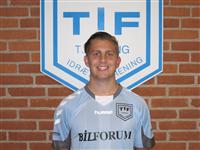 Men så startede 2. halvleg og vores spillere virkede pludselig bange for at vinde og overlod initiativet til hjemmeholdet. Det var ligesom om at vi stillede os ned i defensiven og ventede på at hjemmeholdet kom til os. Og som halvlegen skred frem, så begyndte hjemmeholdet da også at lugte chancen for at vende kampen til deres fordel. Efter 61 minutter blev et hjørnespark konverteret til mål af Ercin Cakir, så var der udlignet. I de sidste 15 minutter var der dømt kollaps hos Tjørring IF. 1-1 blev i denne slutperiode omgjort til 4-1. Dette affødte at stemningen forståeligt nok var trykket i omklædningsrummet, mere dyster end jeg nogensinde har oplevet i min tid i Tjørring IF.Det var ikke måden vi havde håbet at skulle starte Danmarksserien på. Men nu er det vigtigt at vi får den fornødne opbakning fra hinanden og vores omgivelser så vi på lørdag kan komme på sporet igen - gerne med 3 points til følge. Så vel mødt på Tjørring Stadion lørdag kl. 13:00 i kampen mod Odder IGF, der starter deres sæson i Ringkøbing på tirsdag. Serie 2 og Serie 6 holdene har begge sæsondebut på tirsdag, hvor begge hold går et spændende halvår i møde.Spillerne stemte sig frem til at de bedste præstationer blevet begået af Kasper Thim og Glenn Poulsen, hvilket er svært at være uenige i.Tjørring IF: 1 Jakob Madsen 2 Nicolai AG Pedersen 4 Kasper Thim 5 Glenn Poulsen 6 Danusan Sritharan 7 Casper Johnsen 8 Michael Spring 10 Kenneth Spring (75 min: 15 Dennis Juelsgaard) 11 Ole Hansen 12 Rasmus Rathe (78 min: 13 Kasper Meier Thomsen) 16 Niclas Jagd Nielsen (60 min: 14 Mads Berg).Advarsler: Danusan Sritharan (6p).Anders Larsen
/14-08-2011/Tjørring IF tager imod FC Hjørring i DBU PokalenDet er blot 2 sæsoner siden at vi mødte FC Hjørring i 2. division vest, hvor FC Hjørring i øvrigt vandt rækken med en sejr i Tjørring. Dermed rykkede de op i 1. division, hvor de i sidste sæson lige nøjagtigt lykkedes med at blive oppe. Hos FC Hjørring har de både kendte fodboldspillere og gamle kendninge af Tjørring IF. Jesper Wienkouff spillede i Tjørring IF inden han skiftede til FC Hjørring, men spørgsmålet er om han får lov til at vogte målet mod sin tidligere klub, da FC Hjørring i sommer har tilknyttet den tidligere Marokanske landsholdsmålmand Karim Zaza, som også har været i FCK, Brøndby og AaB. Andre profiler er altid målfarlige Lasse Strandberg, forsvarsklippen Mads Rosenberg, Dennis Ramonn Olsen, Søren Phillip, Simon Nagel samt et hav af tidligere AaB talenter. I trænersædet har de legendariske personligheder som Boye Habekost og Bora Zivkovic.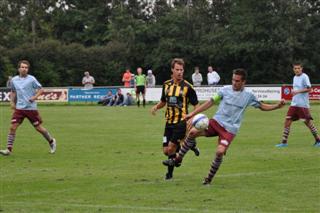 Det bliver en spændende kamp, hvor Tjørring IF for første gang nogensinde skal spille en 2. runde kamp i pokalturneringen. Det vil vi alle glæde os til og håber på massiv opbakning fra vores hjemmepublikum. Vi har revanche tilgode, da vi i sæsonen 09/10 tabte 3-1 i Hjørring og 0-2 hjemme.I blandt de 27 øvrige kampe, som ses herunder, skal det bemærkes at 2. rundes lavest rangerede hold fra Hillerød Fodbold, der til dagligt spiller i Serie 2, fik den sværest mulige lodtrækning, da de trak de forsvarende mestre fra FC Nordsjælland. Først i 3. runde indtræder FCK, OB, Brøndby og FC Midtjylland.Vest:
Viborg FF - AaB
Brabrand IF - SønderjyskE
Blokhus FC - AGF
FC Fyn - Silkeborg IF
Holstebro Boldklub - AC Horsens
Aars IF - Lindholm IF
OKS - Esbjerg fB
Herning KFUM - Vejle Boldklub Kolding
Thisted FC - Marienlyst
Ringkøbing IF - Viby IF
FC Skanderborg - Hobro IK
Langeskov IF - Randers FC
Skovbakken IK - FC FredericiaØst:
FC Roskilde - Lyngby Boldklub
HIK - HB Køge
Hillerød Fodbold - FC Nordsjælland
Jægersborg BK - BK Søllerød-Vedbæk
BK Frem - Næsby BK
Fredensborg - FC Svendborg
Nordvest FC - B 1908
Herlev - Brønshøj
Helsinge Fodbold - Svebølle BI
Døllefjelde-Musse IF - AB
Vanløse IF - Hvidovre IF
BSF - FC Vestsjælland
Allerød FK - Næstved BK
Kastrup BK - Elite 3000 HelsingørAnders Larsen
/12-08-2011/Så starter DanmarksserienFørste opgave i den nye sæson er Holstebro Boldklub på udebane søndag kl. 15.00. En kamp hvor hjemmeholdet har sidste sæsons anfører Bo Thomsen i karantæne, mens Tjørring IF er klar til kamp med mulig debut til Anders Rahbek, Rasmus Rathe og Dennis Juelsgaard. Samtidig er der et muligt comeback til Jakob Madsen.Stemningen i truppen er rigtig god også blandt de nye, derfor er det med opløftet pande at spillerne går ind til denne kamp.Vi har mødt Holstebro 7 gange tidligere. Hvilket ikke bringer en statistik frem som man kan glædes over i Tjørring, da det kun er blevet til 2 gange 0-0 blandt de 5 nederlag. Senest blev det dog 0-0 i 2. division, i en kamp der blev spillet i Vildbjerg, og Tjørring var tættere på sejren end gæsterne.Begge hold vandt i midtugen deres pokalopgør med 2-1, hvortil der i morgen er lodtrækning til 2. runde.Sæsonen bliver lang og vi vil gøre hvad vi kan for at vinde så mange kampe som der er muligt, så må vi se efter 26 kampe hvad det rækker til.Følgende spillere er udtaget til kampen:Træner: H P Riis
Træner: Morten Hougaard
Træner: Flemming Spring
Holdleder: Anders LarsenAnders Larsen
/11-08-2011/Historisk resultat, men skidt indsatsEsbjerg IF 92 - TIF 1-2 (1-1)
Foto: FOTOVAGN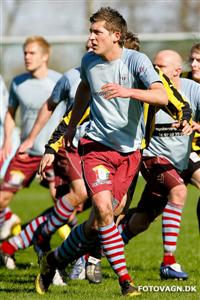 Så lykkedes det for første gang nogensinde for Tjørring IF at vinde en kamp i DBU’s pokalturnering og vi er dermed med i bowlen når der på fredag trækkes lod til 2. runde. Det var så også det mest positive der var at sige om kampen, set fra vores side. Flemming Spring konstaterede at det var den ringeste indsats han havde set i de snart 6 sæsoner, han har været tilknyttet Tjørring IF. Men vi må se fremad og arbejde videre på træningsbanen.En strid vind på langs af banen gav udfordringer for begge hold, så vejret gjorde det ikke lettere at spille god fodbold. Men første store mulighed opstod til os, da Lennart Spring rykker op ad venstre flanke og sender bolden ind til Danusan Sritharan, som sender bolden tæt forbi mål efter 19 minutters spil. Fem minutter senere slår Ole Hansen en solid pasning op til Lennart Spring som header den videre til sig selv og resolut sender bolden i kassen til Tjørring føring 0-1. 6 minutter før pausen udligner hjemmeholdet efter en knap så heldig aktion af Jakob Madsen.60 minutter spillet og Danusan Sritharan tager et hjørnespark, som han smukt sender lige i hovedet på Adis Novljanin, som reddes. Blot 2 minutter senere får Jakob Madsen sin hævn, da en Esbjerg-spiller er helt blank og banker bolden mod målet. Men Jakob Madsen får vippet bolden op på overliggeren. Halvlegen var præget af meget spil midt på banen, som ikke gav de store chancer. Helt klassisk skulle det blive en dødboldssituation som skulle afgøre kampen. Endnu et hjørnespark fra Danusan bliver sendt af sted med kvalitet, denne gang stiger Jonas Sørensen op og placerer sit hovedstød udenfor målmandens rækkevidde. Dette sker kun 11 minutter før tid, og hjemmeholdets kræfter var allerede ved at være brugt, så presset for en udligning udebliver.Dagens spillerkommentarer:
Danusan Sritharan, som efter over 120 divisionskampe, debuterede i pokalturneringen: "Elendig kamp, men vigtig sejr. Det var en fornøjelse at få en pokalkamp på cv’et. En ønskemodstander må være Herning KFUM i 2. runde.”Jonas Sørensen: "Som rigtig Tjørring-spiller, som udelukkende har spillet i Tjørring, så er jeg stolt over at score sejrsmålet i klubbens første pokalsejr.”Tjørring IF: 1 Jakob Madsen 2 Nicolai AG Pedersen 3 Jonas Sørensen 4 Kasper Thim 5 Glenn Poulsen 6 Danusan Sritharan 9 Lennart Spring (34 min: 7 Mads Berg Sørensen) 11 Ole Hansen 12 Rasmus Rathe 15 Adis Novljanin (80 min: Lupi Sisto) 16 Niclas Jagd Nielsen (52 min: 14 Kasper Meier Thomsen).Anders Larsen
/09-08-2011/Optakt til kamp i DBU PokalenSidste testkamp blev overstået i går og nu bliver det så alvor. I DBU Pokalen tager vi som tidligere nævnt til Esbjerg for at møde IF 92 på Skibhøj Anlæg, Lykkegårdsvej 11, 6700 Esbjerg. Kampen fløjtes i gang klokken 18:30.Skulle vi vinde vil det være første gang at Tjørring IF spiller sig til 2. runde af pokalturneringen. Skulle dette lykkes denne gang, så er der lodtrækning fredag den 12. august.Trænerteamet tager følgende 15 mand med til Esbjerg:Træner: Flemming Spring
Træner: Morten Hougaard
Chefholdleder: Anders LarsenAnders Larsen
/08-08-2011/Sidste test inden det bliver alvorFC Midtjylland - TIF 3-2 (2-1)Dagens træningskamp på EDC Arena var sidste chance for spillerne, for at vise trænerne hvem der skal satses på til den kommende uges udfordringer. Hjemmeholdet stillede op med fremtidens håb for Superliga-klubben, som primært bestod af U-19 Liga spillere.5 minutter spillet og så havde Tjørringspillerne fundet hinanden i et flot samspil. Kasper Thim sender en aflevering frem til Lennart Spring, som lægger bolden af til Michael Spring. Michael sender bolden over i bagfeltet hvor Ole Hansen ikke rigtig får traf på bolden, som ender hos Kenneth Spring. Kenneth hugger til bolden mod hjemmeholdets mål, men målmanden vifter bolden på overliggeren. Bolden falder lige ned i fødderne på debutanten Rasmus Rathe som frækt sender bolden mellem benene på målmanden og så er Tjørring foran 0-1. Efter 19 minutter får Rasmus Rathe igen chancen for at bringe Tjørring foran, for 6 minutter tidligere lykkedes det FC Midtjylland at udligne. I resten af halvlegen kommer vi til flere gode chancer - med flere muligheder til Rasmus Rathe og Lennart Spring. Men de største står anfører Kenneth Spring for. Første gang efter 1-2 spil med Lennart Spring hvor Kenneth til sidst er helt blank, men bolden sniger sig lige ved siden af mål. Anden mulighed var et hovedstød som havde bud efter det lange hjørne. Kort inden pausen kommer hjemmeholdet på 2-1.Efter pausen bliver kampen præget af de mange udskiftninger, men alligevel bliver der godt spil ud af det, som halvlegen skrider frem og hjemmeholdet blev mere trætte. Vores første bud på en chance kom efter 68 minutter hvor Izet Sabanagic skyder til en nedfaldsbold, som målmanden må ud i fuld længde for at vippe på overliggeren. 75 minutter er spillet da Niclas Jagd Nielsen sender en flot pasning dybt til Lupi Sisto som køligt ser at FCM keeperen er på vej ud af sit mål; Lupi Sisto sender med et følt lop bolden i et tomt mål til 2-2. Bedst som vi har fået overtaget og begge hold virker tilfredse med resultatet, så fejlvurderer målmand Jakob Madsen situationen og begår straffe, hvilket FC Midtjylland veksler til en 3-2 sejr. Til sidst forsøger vi dog at se om vi ikke kan udligne, hvor både Lupi Sisto og Adis Novljanin har muligheder for at score.Tjørring IF: 2 Nicolai AG Pedersen 4 Kasper Thim 5 Glenn Poulsen 6 Danusan Sritharan (57 min: 13 Dennis Juelsgaard) 7 Casper Johnsen (46 min: Niclas Jagd Nielsen) 8 Michael Spring (61 min: 11 Ole Hansen) 9 Lennart Spring (46 min: 17 Izet Sabanagic) 10 Kenneth Spring (57 min: 14 Daniel Karui Saemala) 11 Ole Hansen (46 min: 3 Lupi Sisto) 12 Rasmus Rathe (46 min: 15 Adis Novljanin) 20 Anders Rahbek (46 min: 1 Jakob Madsen).Anders Larsen
/07-08-2011/TræningskampTIF-Hatting/Torsted (js) 0-0En ny sæson venter lige om hjørnet, den 9. august tager vi til Esbjerg for at forsøge at komme til 2. runde i DBU Pokalen. Mens der søndag den 14. august venter en stor udfordring når Danmarksserien åbnes på udebane mod Holstebro Boldklub.Som sædvanlig i sommerpausen er optakten hæmmet af at spillere og trænere også skal have lov til at afvikle deres ferie. Dette satte også sit aftryk på dagens træningskamp mod Hatting/Torsted fra Jyllandsserien, et hold som vi også mødte i vinterpausen med 1-2 nederlag til følge.Dagens kamp blev afviklet på Tjørring Stadion og blevet præget eller skæmmet af den bagende sol og den tørre vind, som spillerne led under. Det blev en uskøn kamp, hvor Hatting manglende 5-6 spillere i forhold til forårssæsonen, mens vi selv fik sammensat et hold blandet af U-19 spillere, serie 2 spillere, tidligere divisionsspillere og en række prøve- og gæstespillere.Kampen var jævnbyrdig og chancefattig, hvor ingen af holdene kom frem til målfarlige chancer. Næste træningskamp finder sted søndag den 7. august hvor vi tager til Ikast for at møde U-19 liga mandskabet fra FC Midtjylland.Anders Larsen
/29-07-2011/Så er kampprogrammet klar for den kommende sæsonSå er kampprogrammet for Danmarksserie-holdet i sæsonen 2011/12 klar. Tjørring IF starter ude mod lokalrivalerne fra Holstebro Boldklub, som har sidste sæsons anfører Bo Thomsen ude med karantæne til dette opgør.Træningen op til sæsonen starter tirsdag den 12. juli 2011 kl. 18:00, hvor der bydes velkommen til nye som tidligere spillere.Anders Larsen
/06-07-2011/Sæsonen starter i EsbjergFørste udfordring i den nye sæson bliver et opgør i DBU Pokalen, hvor vinderen skal spille med i Euro League 2012/2013. Der var i dag klokken 12:00 lodtrækning hos Ekstra Bladet. Der var 94 hold i bowlen fra start, fordelt i 5 puljer opdelt på geografi. Vi var overraskende nok placeret i syd puljen, hvor vi sammen med Herning KFUM og Ringkøbing var de nordligste repræsentanter.Vi trak en gammel bekendt, Esbjerg IF 92, som vi tidligere har mødt i kvalrækken. I dag er Esbjerg IF 92 en del af Jyllandseriens pulje 4. Som det lavest rangerende hold, har esbjergenserne hjemmebane. Kampen forventes at skulle spilles tirsdag den 9. august 2011 kl. 18:30 på Sportsvej i Esbjerg.Resten af lodtrækning ser således ud:Nord:
Frederikshavn (JS) - Lindholm (2D)
Koldby/Hørdum (S1) - Aars IK (DS)
Skagen IK (JS) - FC Hjørring (1D)
Aalborg Freja (JS) - Hobro IK (1D)
Aalborg Chang (S1) - Thisted FC (2D)
Blokhus FC, Pandrup (1D) sidder over og går til 2. runde uden kampMidt:
Viborg (1D) - Skive (1D)
Lyseng (JS) - Brabrand (2D)
FC Djursland, Grenaa (DS) - Randers FC (1D)
Holstebro (DS) - Aarhus Fremad (2D)
Vantanspor, Århus (S1) eller VRI, Århus (JS) - Viby IF (2D)
Skovbakken, Århus (2D) sidder over og går til 2. runde uden kampSyd:
Herning KFUM (S1) - Aabenraa (S1)
Odder (DS) - Ringkøbing (DS)
FC Sydvest, Tønder (DS) - Esbjerg fB (1D)
FC Skanderborg (DS) - Varde (2D)
Esbjerg IF 92 (JS) - Tjørring IF (DS)
KSC Harte, Kolding (S1) - FC Fredericia (1D)
Funder GF (JS) - Vejle Boldklub Kolding (1D)Fyn:
Middelfart (DS) - FC Fyn, Odense (2D)
Tved (AS) - Marienlyst, Odense (2D)
Nyborg (S1) - Odense Kammeraterne (OKS) (DS)
Næsby, Odense (2D) - Otterup (2D)
Langeskov (S1) - Fjordager (DS)
Tommerup (AS) - Svendborg (2D)Sjælland og Lolland-Falster:
Asnæs (S3) - Nordvest FC (2D)
Ringsted (DS) - Svebølle (2D)
Nakskov (LFS) - Roskilde (1D)
LFA, Nykøbing F (2D) - Næstved (1D)
Rishøj (2D) - FC Vestsjælland, Slagelse (1D)
Toreby-Grænge BK (S1) - Døllefjællemusse (DS)København, Bornholm og Nordsjælland:
Rødovre (S1) - Jægersborg (KS)
Værebro (SS) - Hvidovre (2D)
Avedøre (DS) - AB, Bagsværd (1D)
SC Egedal, Stenløse (2D) - B 1908, Amager (2D)
Avarta, Rødovre (2D) - Herlev (2D)
Femhøj, Jægerspris (S2) - Kastrup (KS)
NB Bornholm, Nexø (DS) - Hellerup (2D)
Ballerup Skovlunde (DS) - Glostrup Albertslund (2D)
Hillerød (S2) - København KFUM (KS)
Greve (DS) - Brønshøj (1D)
Frem, Valby (DS) - B 93, Østerbro (2D)
Frederikssund (DS) - Vanløse (2D)
Ledøje-Smørum (SS) - Søllerød-Vedbæk (2D)
BK Fix, Brønshøj (S1) - Helsinge (SS)
Gladsaxe-Hero (S1) - Fredensborg (DS)
Allerød (DS) - Frederiksberg (DS)
Skjold, Østerbro (2D) - Elite 3000, Helsingør (2D)Anders Larsen
/01-07-2011/  33. min. 1-0 Kenneth Spring  71. min. 1-1 Daniel Galler  92. min. 2-1 Michael Spring  10. min. 0-1 Rasmus Rathe  29. min. 1-1  33. min. 2-1  44. min. 2-2 Michael Spring  50. min. 2-3 Lennart Spring  85. min. 3-3  14. min. 0-1  49. min. 1-1 Rasmus Rathe  8. min. 1-0 Henrik Brun  13. min. 2-0 Rolf Toft  40. min. 2-1 Kenneth Spring  41. min. 3-1 André Christensen  45. min. 4-1 Henrik Brun  72. min. 4-2 Izet Sabanagic  81. min. 4-3 Izet Sabanagic  64. min. 0-1 Kasper Thim (selvmål)  88. min. 1-1 Jonas Sørensen  59. min. 1-0 Kim Rasmussen  61. min. 2-0 Kim Rasmussen  45+ min. 1-0 Lennart Spring  7. min. 1-0 Emil Antonsen  16. min. 0-1  54. min. 1-1 Kenneth Spring  68. min. 2-1 Kenneth Spring  18. min. 1-0 Søren Lynge  28. min. 2-0 Michael Spring  33. min. 2-1  35. min. 2-2  43. min. 2-3 Glenn Poulsen (selvmål)  45. min. 3-3 Glenn Poulsen (str.)  55. min. 3-4  82. min. 3-5  86. min. 3-6  25. min. 0-1  76. min. 0-2  87. min. 0-3  19. min. 1-0  94. min. 1-1 Glenn Poulsen (str.)  37. min. 1-0 Selvmål  47. min. 1-1  2. min. 0-1 Rasmus Rathe  61. min. 1-1 Ersin Cakir  75. min. 2-1 Morten Clavilla  87. min. 3-1 Morten Clavilla  92. min. 4-1 Simon Madsen  24. min. 0-1 Lennart Spring  39. min. 1-1  79. min. 1-2 Jonas Sørensen  5. min. 0-1 Rasmus Rathe  13. min. 1-1  41. min. 2-1  75. min. 2-2 Lupi Sisto  83. min. 3-2